Unit 7 Lesson 3: Questions and Stories About ShapesWU Notice and Wonder: Mai’s Shape (Warm up)Student Task StatementMai used pattern blocks to make this shape.What do you notice?
What do you wonder?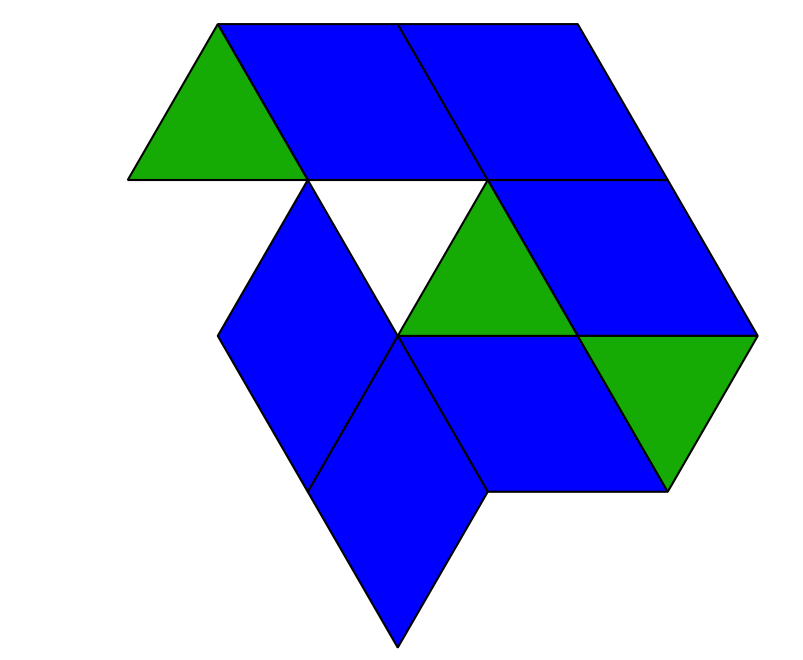 1 Ask Math Questions About ShapesStudent Task Statement2 Tell Math Stories About ShapesStudent Task Statement3 Introduce Pattern Blocks, Build and DrawStudent Task StatementChoose a center.Pattern Blocks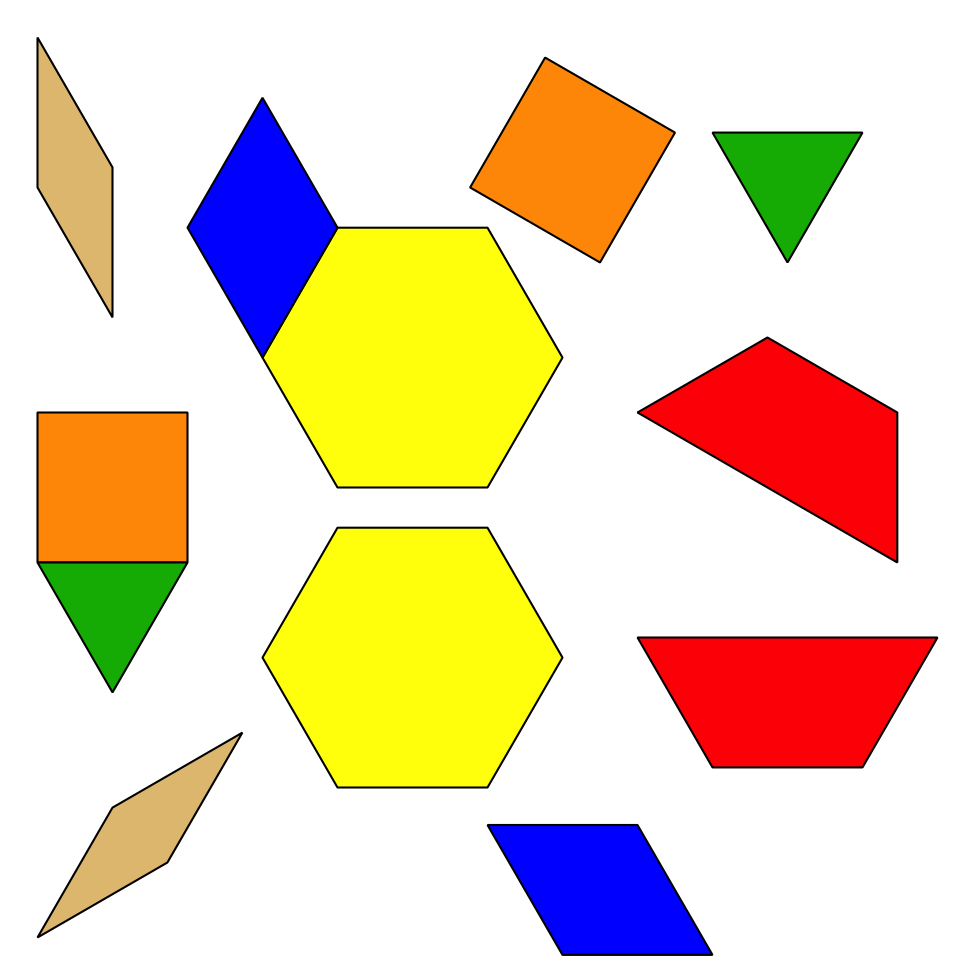 Geoblocks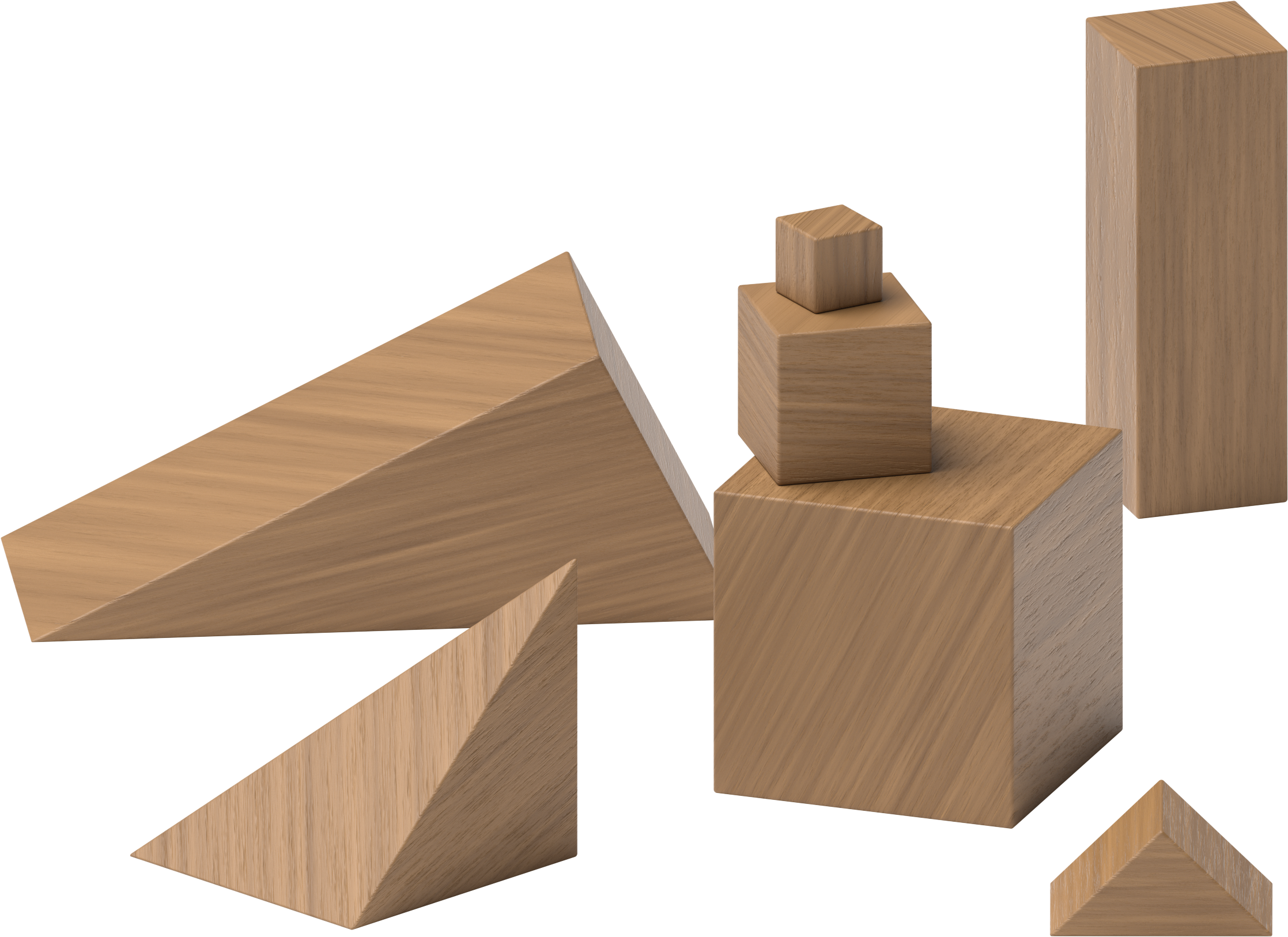 Grab and Count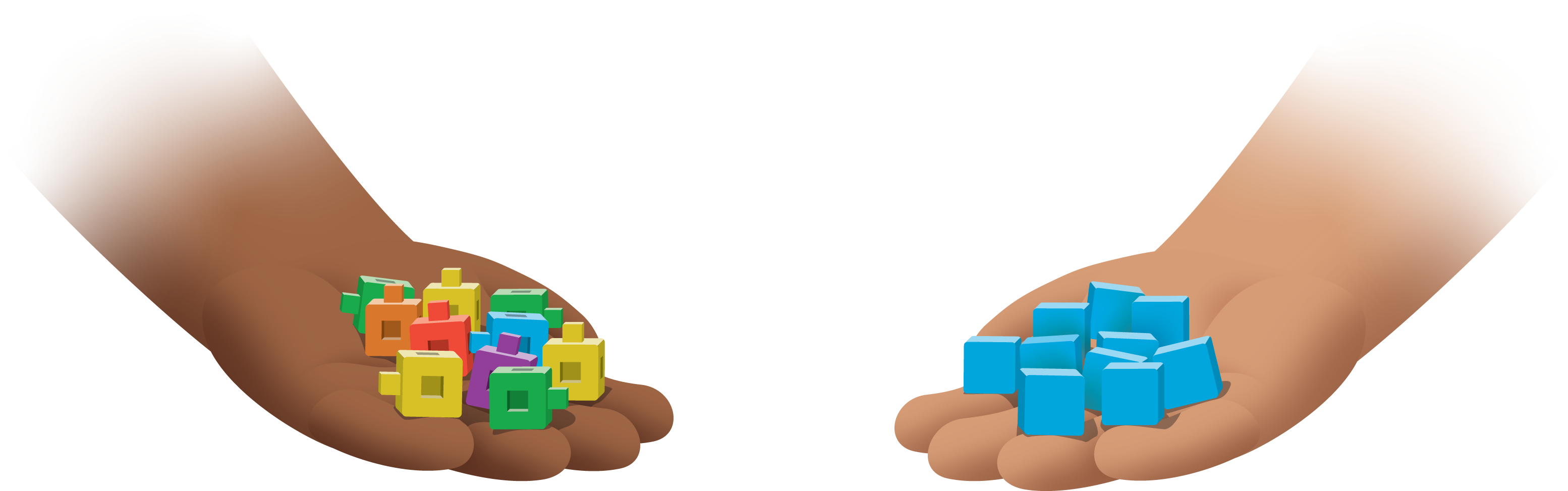 Find the Pair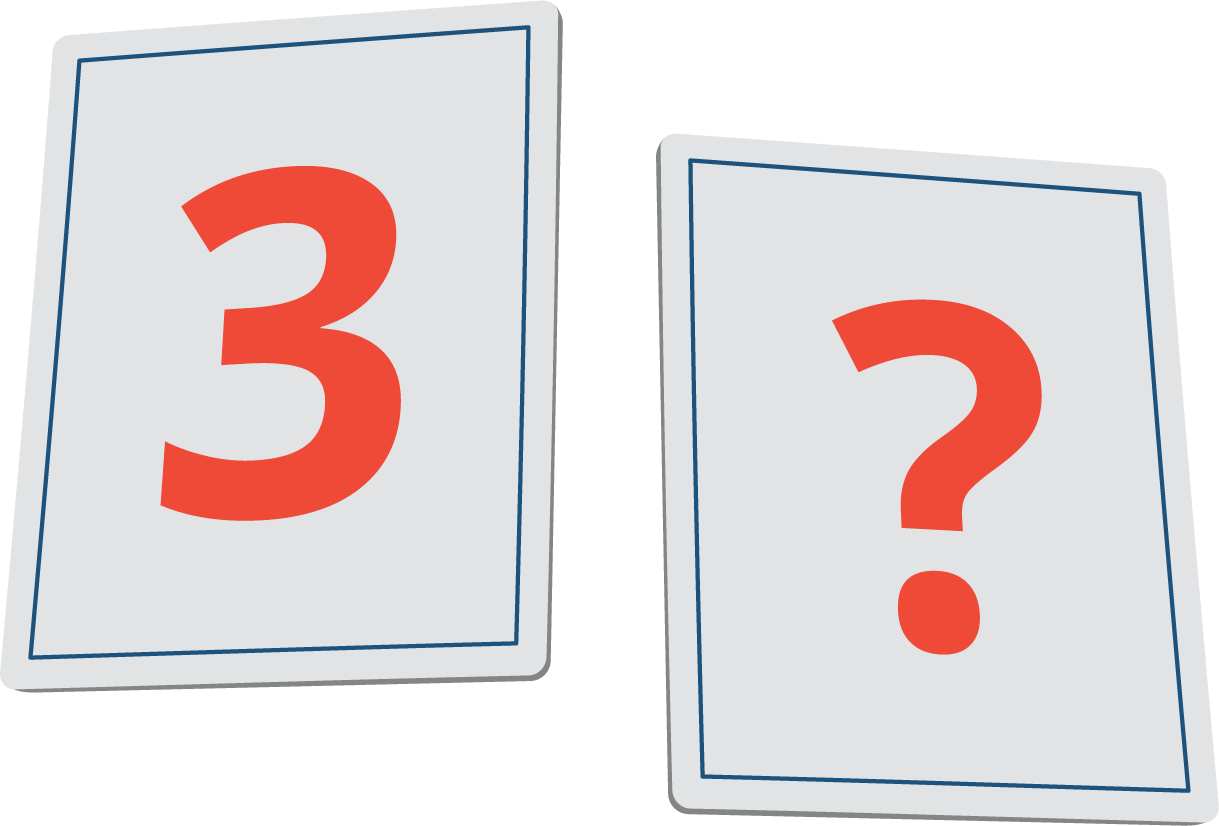 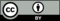 © CC BY 2021 Illustrative Mathematics®